Zamek do drzwi - jak go wybrać?Zastanawiasz się w jaki sposób wybrać <strong>zamek do drzwi</strong>? Na co zwrócić uwagę podczas jego zakupu? Zapraszamy do lektury!Zamek do drzwiWiele osób nie zdaje sobie sprawy z tego, jak ważny jest wybór elementu, jakim jest zamek do drzwi. Dzięki odpowiednio dobranemu produktowi można zapobiec nawet włamaniom, a także kradzieżą. Nie lekceważ tego i sprawdź, jak wybrać najlepszy zamek do swoich drzwi!Rodzaje zamków drzwiowychNa rynku można znaleźć bardzo wiele modeli zamków drzwiowych, które nadają się zarówno do drzwi wewnętrznych, jak i również zewnętrznych. Najczęściej wybierany, a także najbardziej klasyczny jest zamek do drzwi z funkcją wejścia na klucz, jednak istnieją również inne rozwiązania.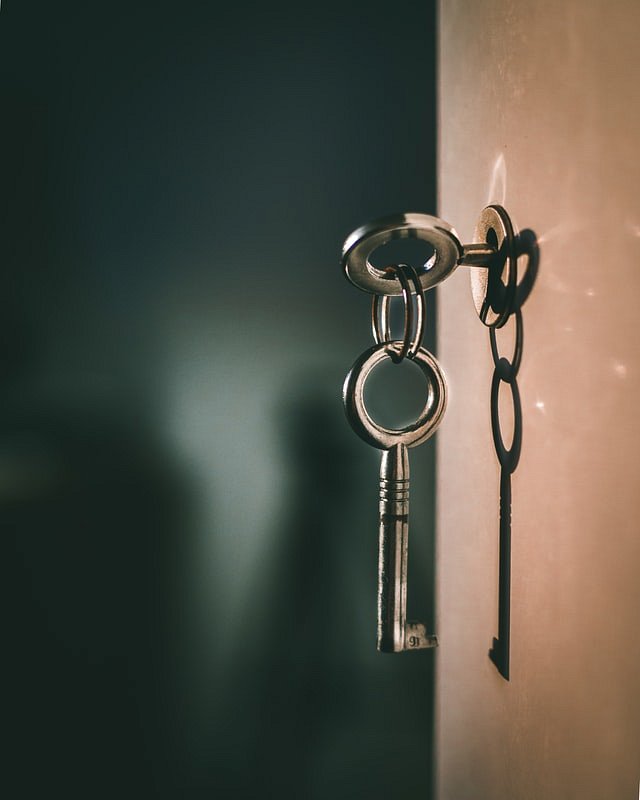 Bardzo ciekawym rozwiązaniem jest inteligentny zamek, po który co raz chętniej sięgają ludzie. Dostęp do niego można przyznać zdalnie, za pomocą dedykowanej aplikacji w smartfonie, tablecie, a nawet i smartwatchu. Wiele osób ufa takim innowacyjnym technologiom i uważa, że nowoczesne, inteligentne rozwiązania zapewniają większe bezpieczeństwo gospodarstwu domowemu.Jaki zamek do drzwi jest najlepszy?Pozostaje kwestia tego, jaki zamek do drzwi wybrać do swojego mieszkania. Uważamy, że jest to kwestia bardzo indywidualna. Niektórzy nie boją się zaufać nowym technologiom, jednak inni wolą klasyczne rozwiązania, które już dobrze znają i nie ma w tym absolutnie nic złego. Zastanów się, jakie funkcje zamka są Ci potrzebne i dobierz je do swoich potrzeb. Być może właśnie to zamek antywłamaniowy stanie się Twoim najlepszym wyborem? 